ОТЧЕТ О РЕЗУЛЬТАТАХ САМООБСЛЕДОВАНИЯМКДОУ «Белоярский детский сад»за 2016-2017 учебный год.Раздел 1.  Оценка системы управления муниципального казённогодошкольного образовательного учреждения «Белоярский детский сад»1.1. Общая характеристикаУчредитель: муниципальное образование Далматовский район.Функции Учредителя, в пределах делегированных полномочий, осуществляет Управление по делам образования, культуры, молодежи и спорта (УДОКМС).Полное наименование: Муниципальное казённое дошкольное образовательное учреждение «Белоярский детский сад». Сокращенное наименование: МКДОУ «Белоярский детский сад».Ввод в эксплуатацию: 1984 год.Организационно-правовая форма: казённое учреждение.Правоустанавливающие документы:  Устав, утвержденный постановлением администрации Далматовского района от 22.12.2015 года № 1159, зарегистрирован Межрайонной инспекцией Федеральной налоговой службы № 2 по Курганской области ИНН/КПП 4506005152 / 4506010001.ОГРН 1024501454010.Лицензия на осуществление образовательной деятельности № 531, серия 45 ЛО1  № 000826, выдана .22.12.2016г. Главным управлением образования Курганской области, бессрочно.Свидетельство о государственной регистрации права на оперативное управление зданием (серия 45 АА 238004 от 03.05.2011г.).Свидетельство о постоянном (бессрочном) пользовании земельным участком (серия 45 АА 179918 от 12.01.2011г.).Санитарно-эпидемиологическое заключение № 45.01.01.000.М.000014.06.05 от 29.06.2005 года о соответствии государственным санитарно-эпидемиологическим правилам и нормативам. Выдано территориальным управлением Роспотребнадзора по Курганской области.Заключение о соответствии объекта защиты обязательным требованиям пожарной безопасности № 145 от 21.06.2011 года. Выдано ГУ МЧС России по Курганской области.Юридический и фактический  адрес: 641755, Курганская область, д.Павелево ул. Ленина, д.36.Телефон: 8(35252)3-44-07E-mail: @yandex.ruОфициальный сайт: sad.ucoz.ru Режим работы: пятидневная рабочая неделя.  Выходные дни: суббота, .воскресенье   Ежедневная продолжительность работы МКДОУ  9 часов 30 минут.График работы: с 7 часов 30 минут до 17 часов.  1.2. Нормативно-правовое обеспечение управленияВ своей деятельности МКДОУ «Белоярский детский сад» (далее – МКДОУ) руководствуется Федеральным законом «Об образовании в Российской федерации» от 29.12.2012  № 273-ФЗ, а так же следующими нормативно-правовыми   документами:- Конвенцией ООН о правах ребёнка; - Федеральным государственным образовательным стандартом дошкольного образования (ФГОС ДО), утвержденным приказом Министерства образования и науки Российской Федерации от 17 октября 2013 г. № 1155;- Санитарно-эпидемиологическими правилами и нормативами СанПиН 2.4.1.3049-13 «Санитарно-эпидемиологические требования к устройству, содержанию и организации режима работы дошкольных образовательных организаций», утвержденными постановлением Главного государственного санитарного врача РФ от 15 мая 2013 г. № 26;- Порядком организации и осуществления образовательной деятельности по основным общеобразовательным программам - образовательным программам дошкольного образования, утвержденным приказом Министерства образования и науки РФ от 30 августа 2013 г. № 1014;- Порядком приема на обучение по образовательным программам дошкольного образования, утвержденным приказом Министерства образования и науки РФ от 8 апреля 2014 г. № 293;- Уставом МКДОУ, лицензией на осуществление образовательной деятельности, локальными актами, приказами МКДОУ.В МКДОУ имеется следующая документация, регламентирующая деятельность детского сада, в нее входят:1.  Договор между учредителем и МКДОУ.2. Коллективный договор между администрацией и трудовым коллективом МКДОУ «Белоярский детский сад».3. Трудовые договоры с работниками МКДОУ «Белоярский детский сад». Эффективные контракты с педагогическими работниками.4. Договоры об образовании по образовательным программам дошкольного образования между МКДОУ и родителями (законными представителями) воспитанников.5. Должностные инструкции работников МКДОУ «Белоярский детский сад».6. Инструкции по охране труда для сотрудников МКДОУ «Белоярский детский сад».7.  Номенклатура дел МКДОУ.8. Правила внутреннего трудового распорядка МКДОУ.9. Правила внутреннего распорядка воспитанников МКДОУ.10. Инструкции по правилам пожарной безопасности для работников МКДОУ «Белоярский детский сад».11. Положение о внутреннем контроле.12. Положение о должностном контроле в ДОУ.13. Положение об оплате труда работников МКДОУ «Белоярский детский сад».14. Положение о персональных данных работников учреждения.15. Положение об официальном сайте МКДОУ «Белоярский детский сад».             16. Положение о творческой (рабочей) группе педагогов МКДОУ «Белоярский детский сад». 17. Положение о рабочей группе по введению федерального государственного образовательного стандарта дошкольного образования (ФГОС ДО) в МКДОУ «Белоярский детский сад».18. Кодекс профессиональной этики педагогических работников МКДОУ «Белоярский детский сад».19. Положение о консультативном пункте20. Положение о клубе «Малыш».21. Положение об аттестационной комиссии по проведению аттестации педагогических работников МКДОУ «Белоярский детский сад» в целях подтверждения соответствия педагогических работников занимаемым ими должностям.22. Положение о комиссии по урегулированию споров между участниками образовательных отношений в МКДОУ «Белоярский детский сад».23. Правила приема в муниципальное казённое дошкольное образовательное учреждение «Белоярский детский сад».24. Порядок оформления возникновения, приостановления и прекращения отношений между МКДОУ и родителями (законными представителями) воспитанников МКДОУ «Белоярский детский сад».25. Порядок и основания перевода, отчисления и восстановления воспитанников МКДОУ «Белоярский детский сад»26. Решения педагогических советов и других органов самоуправления МКДОУ.27. Приказы заведующей МКДОУ «Белоярский детский сад» по кадрам, основной деятельности, движению воспитанников.В МКДОУ разработаны и  реализуются основная образовательная программа дошкольного образования, принятая педагогическим советом и утвержденная приказом по МКДОУ; «Программа развития МКДОУ «Белоярский детский сад» на 2014-2017 годы». Программы соответствуют специфике учреждения, его традициям и особенностям функционирования. Ежегодно в МКДОУ разрабатываются годовые планы работы, календарно-тематическое планирование.                                              Управление  МКДОУ « Белоярский детский сад»Управление МКДОУ осуществляется на основе принципов единоначалия и самоуправления, обеспечивающих государственно-общественный характер управления Учреждением. Непосредственное управление МКДОУ осуществляет заведующий, который  подконтролен Учредителю и несёт перед ним ответственность за экономические результаты деятельности МКДОУ, а также за сохранность и целевое использование имущества МКДОУ. Заведующая МКДОУ Пономарева Валентина Михайловна. Имеет высшее педагогическое образование,  стаж педагогической работы  36 лет,  в 2017г. прошла соответствие занимаемой должности.Управленческая деятельность заведующего обеспечивает- материальные,- организационные,- правовые,- социально-психологические условия для реализации функции управления образовательным процессом в МКДОУ.Объект управления заведующего – весь коллектив.В управленческой деятельности администрация МКДОУ  использует информационные технологии, но в связи с отсутствием сети интернет в детском саду создаются определенные трудности: несвоевременное получение информации и размещение информации на сайте МКДОУ.В настоящее время администрация МКДОУ организует систематическое обновление информации на официальном сайте МКДОУ в информационно-телекоммуникационной сети "Интернет", обменивается  информацией и отчетной документацией по электронной почте с учредителем, вышестоящими организациями, коллегами; получает необходимую информацию в сети Интернет (в домашних условиях).В МКДОУ сформированы коллегиальные органы управления, к которым относятся: общее собрание Учреждения, Совет Учреждения, общее собрание трудового коллектива, педагогический совет,   родительский комитет. Структура, порядок формирования, срок полномочий и компетенция органов управления МКДОУ, порядок принятия ими решений и выступления от имени МКДОУ  устанавливаются Уставом МКДОУ.Высшим коллегиальным органом управления МКДОУ является Общее собрание Учреждения. В состав Общего собрания входят работники МКДОУ, родители (законные представители) воспитанников МКДОУ. В 2016-2017 учебном году проведено 2 заседания общего собрания Учреждения. Рассматривались вопросы принятия локальных актов, отчет о питании и заболеваемости детей,  заслушивали отчет руководителя Учреждения, представителей администрации о результатах деятельности Учреждения в 2016-2017 учебном году.  В целях защиты трудовых прав и обеспечения социальных гарантий сотрудников МКДОУ функционирует общее собрание трудового коллектива. В общем собрании трудового коллектива принимают участие все сотрудники МКДОУ. Общее собрание трудового коллектива считается правомочным, если в его работе участвуют не менее половины членов трудового коллектива, для которых МКДОУ является основным местом работы.В 2016-2017 учебном году проведено 8 заседаний общего собрания трудового коллектива. Рассматривались вопросы принятия локальных актов; обсуждались и принимались Правила внутреннего трудового распорядка, ; определялась форма и система оплаты труда, размер доплат и надбавок, премий и других выплат стимулирующего характера, заслушивались отчеты руководителя Учреждения и представителей администрации о результатах деятельности Учреждения в 2016-2017 учебном году, вопросы охраны труда и пожарной безопасности,рассматривалась антитеррористическая деятельность и др.. Таким образом, рассматривались вопросы, входящие в компетенцию общего собрания трудового коллектива. Все решения общего собрания трудового коллектива выполнены в полном объёме.В целях рассмотрения основополагающих вопросов образовательного процесса действует педагогический совет. В состав педагогического совета входят все педагогические работники, а также руководитель МКДОУ. Организацию деятельности и выполнения решений педагогического совета осуществляет заведующий МКДОУ.В 2016-2017 учебном году проведено 4 заседания педагогического совета МКДОУ. На заседаниях педагогического совета рассматривались и принимались локальные акты; определялись направления образовательной деятельности МКДОУ на учебный год; утверждался план работы МКДОУ на учебный год, годовой календарный учебный график, расписание непосредственно образовательной деятельности, учебный план, циклограммы, режим дня, подводились итоги  контроля и др. Таким образом, рассматривались вопросы, входящие в компетенцию педагогического совета. Все решения педагогического совета выполнены в полном объёме.В целях взаимодействия семьи и МКДОУ создан родительский комитет Учреждения. Родительский комитет состоит из представителей родительских комитетов групп: по одному представителю от группы. Родительский комитет создается сроком на один год. В 2016-2017 учебном году проведено 2 заседания родительского комитета МКДОУ. На заседаниях родительского комитета рассматривались вопросы по повышению педагогической культуры родителей, пропаганде положительного опыта семейного воспитания; обобщались и высказывались предложения родителей по совершенствованию образовательного процесса в МКДОУ; принимались меры общественного воздействия на родителей, не занимающихся воспитанием своих детей. Таким образом, рассматривались вопросы, входящие в компетенцию родительского комитета. Все решения родительского комитета выполнены в полном объёме. Раздел 2.  Оценка образовательной  деятельности                                          муниципального казённого дошкольного образовательного учреждения                                               «Белоярский детский сад»В МКДОУ реализуется основная образовательная программа дошкольного образования, разработанная на основе примерной общеобразовательной программы «От рождения до школы» под ред. Н.Е. Вераксы, М.А. Васильевой, Т.С. Комаровой. Нормативный срок освоения программы - 6 лет.Основная образовательная программа дошкольного образования разрабатывается, принимается и утверждается МКДОУ самостоятельно. Программа направлена на:- создание условий развития ребенка, открывающих возможности для его позитивной социализации, его личностного развития, развития инициативы и творческих способностей на основе сотрудничества с взрослыми и сверстниками и соответствующим возрасту видам деятельности;- создание развивающей образовательной среды, которая представляет собой систему условий социализации и индивидуализации детей.Содержание программы соответствует основным положениям возрастной психологии и дошкольной педагогики и выстроено с учетом принципа интеграции образовательных областей «Социально-коммуникативное развитие», «Познавательное развитие», «Речевое развитие»,  «Физическое развитие»,   «Художественно-эстетическое развитие».Реализация каждой образовательной области предполагает решение специфических задач во всех видах детской деятельности, имеющих место в режиме дня МКДОУ: игровая деятельность, общение, познавательно-исследовательская деятельность, специально организованная образовательная деятельность, индивидуальная и подгрупповая работа, самостоятельная деятельность, конструирование, опыты и экспериментирование, двигательная активность и др.Образовательные задачи решаются в самостоятельной деятельности детей, совместной деятельности детей и взрослых в образовательной деятельности и при проведении режимных процессов с учетом взаимодействия с родителями воспитанников.Для повышения качества образования воспитанников в основную образовательную программу дошкольного образования включены парциальные авторские программы и педагогические технологии по образовательным областям в соответствии с требованиями ФГОС ДО. Образовательный процесс в МКДОУ организуется   воспитателями. Грамотная организация образовательного процесса: отбор образовательных программ, использование различных методических методов и приемов, личностно-ориентированный подход к каждому ребенку, создание развивающей среды, в полной мере обеспечивает всестороннее развитие каждого ребенка.  В течение учебного года приоритетные направления деятельности методической работы соответствовали целям и задачам, определенным основной общеобразовательной программой дошкольного образования. Цель: проектирование деятельности дошкольного образовательного учреждения в условиях реализации Федерального  государственного образовательного стандарта дошкольного образования (ФГОС ДО).Задачи:1.Сохранять и укреплять физическое и психическое здоровье детей (в том числе их эмоциональное благополучие) через комплексный подход посредством интеграции образовательных областей.  2.Обеспечить  психолого-педагогическое сопровождение  детей дошкольного возраста в вопросах патриотического воспитания.3.Повышать профессиональную компетентность педагогов.Взаимодействие ДОУ с семьёй и социальными партнёрами в создании единого образовательного пространства с учётом ФГОС ДО.                   2.1. Внешние связи, инновационная деятельностьМКДОУ традиционно осуществляет партнерское сетевое взаимодействие с различными учреждениями социальной сферы Белоярского сельсовета.В процессе взаимодействия с сельским домом культуры, МКОУ «Белоярская СОШ» созданы условия для самореализации воспитанников, активизации их познавательной деятельности:Посещение школьного музея расширяет кругозор детей, знакомит с историей нашего села, его достопримечательностями;в доме культуры дети участвуют в конкурсах, викторинах, играх. Формируются социальные компетенции личности воспитанников: познавательная, коммуникативная, общекультурная, социальная, исследовательская, ценностно-смысловая. Заключены соглашения о партнерствес МКУК « Павелевский сельский  Дом культуры» в лице директора С.Н.Фатиной  и МКУК « Белоярская сельская библиотека» в лице заведующей В.И.Замятиной (размещены на сайте МКДОУ). Все запланированные мероприятия выполняются  в установленные сроки. Сотрудники детского сада  являются участниками вокальной группы « Нежность» при МКУК « Павелевский сельский Дом культуры».             Анализ результатов  деятельности МКДОУ за 2016-2017 учебный год показал следующие результаты: - пополнилась и совершенствовалась нормативно-правовая база МКДОУ;- повысилась активность участников образовательных отношений , - пополнены материально-технические ресурсы, на базе ГАОУ ДПО ИРОСТ  повысили квалификацию 3 педагога (применение в образовательном процессе федеральных государственных образовательных стандартов);- расширены возможности для самореализации воспитанников, активизации их познавательной деятельности.Воспитанники интересуются новым, неизвестным в окружающем мире, откликаются на эмоции близких людей и друзей, проявляют интерес к новым, неизвестным фактам; задают вопросы взрослому, способны планировать свои действия.      Дети следуют социальным нормам поведения и правилам в разных видах деятельности, во взаимоотношениях с взрослыми и сверстниками. Умеют эмоционально рассказывать о фактах и событиях, свободно общаться с взрослыми и сверстниками. Вступают в речевое общение, делятся впечатлениями и переживаниями.В течение 2016-2017 учебного года  творческая группа педагогов под руководством воспитателя Ошнуровой Т.Н. работала над темой « Нравственно-патриотическое воспитание детей дошкольного возраста в условиях сельского детского сада». Свою работу над данной темой педагоги начали с изучения истории своих деревень, достопримечательностей ,знакомились с  местными легендами и обычаями ,встречались со старожилами .В результате работы творческой группы разработан план мероприятий по «Нравственно-патриотическому воспитанию детей дошкольного возраста  в условиях  сельского детского сада». Результаты  работы по данной теме  педагоги представили на районном методическом  объединении   « Нравственное воспитание детей  дошкольного возраста в условиях ДОУ»,проведенное на базе МКДОУ « Белоярский детский сад» 03.03.2017г.              Заведующая Пономарева В.М. провела экскурсию по детскому саду, подготовила сообщение «Нравственно-патриотическое воспитание воспитание дошкольников в ДОУ».Воспитатель старшей группы Ошнурова О.А. показала НОД «С чего начинается Родина».Воспитанники показали свои знания о родной стране о символах России: о флаге и гербе. Звучал гимн России, дети читали стихи о Родине, пели песни.  Дети хорошо ориентировались на карте, называют  большие города,  реки, озеро Байкал. У детей формируются знания о Далматовском районе ,Курганской области, о Родине  в целом.Проект « С чего начинается Родина» был представлен педагогом 2 младшей группы Ошнуровой Т.Н. Был снят  фильм « Экскурсия в медицинский кабинет с детьми младшей дошкольной группы». Нравственное воспитание детей младшего возраста начинается с ближайшего окружения: с семьи, детского сада. Медсестра Пыжова Л.И. познакомила детей с кабинетом, ответила на вопросы «почемучек», провела гимнастику для глаз, рассказала о работе медсестры. В такие моменты и происходит начало воспитания нравственных качеств, формируется положительное отношение к  сотрудникам детского сада.Литературная композиция ,подготовленная педагогами МКДОУ  построена на  творчестве  местных авторов. История родных деревень перекликалась с легендами о них , звучали стихи о родных уголках: о лесах и реках, родниках, о замечательных людях наших деревень. Презентация фильма «С чего начинается Родина»  никого не оставила равнодушным. Педагогический коллектив детского сада уделяет большое внимание нравственно-патриотическому воспитанию детей. Ежегодно дети и педагоги участвуют в праздновании Дня Знаний на школьной линейке с поздравлением выпускников детского сада, Дня Пожилых людей, Дня Победы, Дня села. Организуют встречи с тружениками тыла и детьми войны. Постоянное сотрудничество с МКОУ «Белоярская СОШ», МКУК « Павелевский сельский Дом культуры»,МКУК « Белоярская сельская библиотека» повышает качество и возможности нравственно-патриотического воспитания детей, вносит новые тенденции и расширяет перспективы деятельности. Коллектив детского сада  продолжит работу по данной теме в 2017-2018уч.г.    .                                                                                                                                                                                                                                                          В МКДОУ создаются условия для формирования социальных компетенций личности воспитанников МКДОУ,  получения первого положительного опыта общения, реализации собственного потенциала. Созданы условия для повышения профессиональной компетентности педагогов. Раздел 3.  Оценка содержания и качества подготовки воспитанников муниципального казённого дошкольного образовательного учреждения                                               «Белоярский детский сад»МКДОУ осуществляет образовательную деятельность по основной образовательной программе дошкольного образования, утвержденной приказом по МКДОУ от 29.08.2014 года .Образовательный процесс в МКДОУ осуществляется на русском языке.В 2016-2017 учебном году МКДОУ посещало 46 детей дошкольного возраста. Функционировало 3 группы :                                1младшая (разновозрастная) ;                                 2 младшая (разновозрастная) ;                                 старшая     (разновозрастная).Общая численность воспитанников в возрасте до 3 лет – 14 детей. Общая численность воспитанников в возрасте от 3 до 8 лет – 32 ребенка  Наполняемость групп соответствует требованиям СанПиН 2.41.3049-13. Анализ результатов освоения воспитанниками основной образовательной  программы дошкольного образования на начало и конец учебного года позволяет сделать вывод, что высокий уровень овладения воспитанниками необходимыми навыками и умениями по образовательным областям вырос на 10%.Образовательная область «Социально-коммуникативное развитие» Содержание образовательной области «Социально-коммуникативное развитие» направлено на усвоение норм и ценностей, принятых в обществе, включая моральные и нравственные ценности; развитие общения и взаимодействия детей с взрослыми и сверстниками; становление самостоятельности, целенаправленности и саморегуляции собственных действий; развитие социального и эмоционального интеллекта, эмоциональной отзывчивости, сопереживания, формирование готовности к совместной деятельности со сверстниками, формирование уважительного отношения и чувства принадлежности к своей семье и к сообществу детей и взрослых в МКДОУ; формирование позитивных установок к различным видам труда и творчества; формирование основ безопасного поведения в быту, социуме, природе.  В МКДОУ были созданы условия, необходимые для дидактических, подвижных, театральных и сюжетно-ролевых игр (в соответствии с рекомендациями авторов основной общеобразовательной программы дошкольного образования «От рождения до школы» Н.Е. Вераксы). Подготовка к детской игре начиналась с предварительной работы в виде бесед, чтением художественной литературы, обогащения личного опыта. Наблюдения  показали, что педагоги большое внимание уделяли развитию  и обогащению сюжетов игр, самостоятельности в организации всех видов игр, выполнению правил и норм поведения, развитию организаторских способностей. В группах были пополнены  дидактические игры, игровые уголки по ПДД, использовались разные формы и приемы: игры, просмотр и обсуждение, чтение и обсуждение, создание ситуаций, наблюдения, изготовление, проектная деятельность, оформление выставок, викторины,  инсценирование и драматизация, рассматривание и обсуждение,   продуктивная деятельность, слушание и обсуждение, обыгрывание,  пение, танцы.В течение учебного года педагоги формировали у детей представления об опасных ситуациях и способах поведения в них, знания о правилах безопасности дорожного движения в качестве пешехода и пассажира транспортного средства, знакомили с правилами поведения на природе и в быту.Педагогический мониторинг показал, что дети следуют социальным нормам поведения и правилам в разных видах деятельности, во взаимоотношениях с взрослыми и сверстниками. Воспитанники имеют представления о себе, собственной принадлежности и принадлежности других людей к определенному полу; о составе семьи, родственных отношениях и взаимосвязях, распределении семейных обязанностей, семейных традициях. У детей формируются представления о прошлом малой родины, о традициях и обычаях Зауралья. Воспитанники адекватно используют вербальные и невербальные средства общения, владеют диалогической речью и конструктивными способами взаимодействия с детьми и взрослыми (договариваются, обмениваются предметами, распределяют действия при сотрудничестве). Способны изменять стиль общения с взрослым или сверстником, в зависимости от ситуации. Откликаются на эмоции близких людей и друзей.У воспитанников формируются  представления о себе как об активном члене коллектива (через участие в проектной деятельности, конкурсах, праздниках, концертах, выставках).Мониторинг показал, что высокий уровень овладения воспитанниками необходимыми навыками и умениями по образовательной области «Социально-коммуникативное развитие» составил 65%, по сравнению с началом учебного года прослеживается положительная динамика .Образовательная область «Познавательное развитие» В МКДОУ созданы условия  для развития у воспитанников познавательно-исследовательской и продуктивной (конструктивной) деятельности, воображения и творческой активности; элементарных математических представлений; расширения кругозора детей и формирования первичных представлений о себе, других людях, объектах окружающего мира, о свойствах и отношениях объектов окружающего мира,  о малой родине и Отечестве, представлений о социокультурных ценностях нашего народа,  об отечественных традициях и праздниках. Освоение и закрепление знаний воспитанников осуществляется  в организованной и целенаправленной  деятельности.Используются   разнообразные приемы и методы:- проблемно-поисковые ситуации;- самостоятельная работа с раздаточным  материалом;- экспериментирование, создание проблемно-поисковых ситуаций;- индивидуальная работа. Во время режимных моментов, в разных видах детский деятельности педагоги развивают у воспитанников познавательный интерес, любознательность, активность, самостоятельность.Для развития у детей логического мышления, внимания, воображения, познавательного интереса обогащена развивающая предметно-пространственная  среда. В основу организации развивающей предметно-пространственной среды были положены следующие принципы: обеспечение эмоциональной комфортности, учет индивидуальных интересов и предпочтений воспитанников, развитие свободной и самостоятельной деятельности и другие. В дошкольных группах созданы центры, где дети могут самостоятельно или совместно со сверстниками заниматься исследовательской деятельностью. В таком центре дети воспроизводят простые опыты. Приобретено следующее оборудование: разнообразные магниты, лупа, увеличительные стекла,  и др.  В наличии: природные и технические материалы, бросовый материал и др.Центры постоянно пополняются новыми материалами для экспериментирования, которые находятся в доступном для детей месте.При оборудовании центра педагоги соблюдают  требования безопасности для жизни и здоровья детей,  доступности расположения,  соблюдения правил при проведении опыта и эксперимента В результате систематической, целенаправленной деятельности воспитанники интересуются новым, неизвестным в окружающем мире, проявляют интерес к новым фактам.  В 2016 -2017 учебном году воспитанники МКДОУ принимали участие в следующих мероприятиях:1.Поздравление первоклассников МКОУ «Белоярская СОШ».2 Концертная программа в день пожилых людей. 3.Празднование дня села.4.Акция «Победный май».5.Конкурс рисунков «Мир глазами детей».6.Конкурс рисунков «Этот День Победы».7.Районный конкурс «8.Районный конкурс « День защитника Отечества».9.Районный конкурс  «Пасхальный сувенир»10.День села.11.Акция «Георгиевская ленточка» 12. «Веселые старты» совместно с  1классом МКОУ « Белоярская СОШ».  13.Праздничная программа для детей войны и тружеников тыла.14.Акция. Высадка бархатцев на клумбы.При проведении ежегодного мониторинга по образовательной области «Познавательное развитие» высокий уровень развития воспитанников составил 55%. Анализ полученных результатов позволяет сделать вывод о том, что прослеживается положительная динамика: высокий уровень овладения воспитанниками необходимыми навыками и умениями по образовательной области «Познавательное развитие» вырос на 8%.Таким образом, работа по образовательной области «Познавательное развитие организуется систематически с учетом возраста. Затруднений в освоении программного материала по данной образовательной области не наблюдается. На 2017-2018 учебный год планируется продолжить работу по проектам познавательно-исследовательской деятельности. Образовательная  область «Речевое развитие» Содержание образовательной области «Речевое развитие» направлено на развитие свободного общения воспитанников с взрослыми и детьми, на развитие связной, грамматически правильной диалогической и монологической речи; развитие речевого творчества, звуковой и интонационной культуры речи, развитие фонематического слуха; знакомство с книжной культурой, детской литературой, понимание на слух текстов различных жанров детской литературы; формирование звуковой аналитико-синтетической активности как предпосылки обучения грамоте. Развитие речи детей осуществляется  в разных видах деятельности: в утренние часы в совместной деятельности взрослых и детей, в непосредственно образовательной деятельности, в образовательной деятельности в ходе режимных процессов. Проводятся игры на развитие речевого слуха, звукопроизношение, обогащение словаря детей. В вечернее время – игры и упражнения на развитие грамматического строя, связной речи, индивидуальная работа . На прогулке – игры на ориентировку в пространстве, обогащение словаря В результате систематической, целенаправленной деятельности педагогического персонала в области речевого развития, воспитанники МКДОУ умеют содержательно и эмоционально рассказывать о фактах и событиях, свободно общаться с взрослыми и сверстниками. Вступают в речевое общение, делятся впечатлениями и переживаниями. Адекватно используют вербальные и невербальные средства общения, владеют диалогической речью. Эмоционально реагируют на произведения художественной литературы, сопереживают персонажам сказок, историй, рассказов.Мониторинг по образовательной области «Речевое развитие» показал увеличение высокого уровня речевого развития воспитанников,  по сравнению с началом учебного года прослеживается положительная динамика (на 2  %).Задачи на 2017-2018 учебный год.  Усилить взаимодействие с родителями по обогащению словаря, грамматического строя, связной речи детей, продолжить работу над звуко произношением. Образовательная область «Художественно-эстетическое развитие»Художественно-эстетическое развитие предполагает развитие предпосылок ценностно-смыслового восприятия и понимания произведений искусства (словесного, музыкального, изобразительного), мира природы; становление эстетического отношения к окружающему миру; формирование элементарных представлений о видах искусства; восприятие музыки, художественной литературы, фольклора; стимулирование сопереживания персонажам художественных произведений; реализацию самостоятельной творческой деятельности детей (изобразительной, конструктивно-модельной, музыкальной и др.).В МКДОУ созданы  условия  для развития музыкальных способностей  детей, музыкального слуха, певческих способностей, музыкально-ритмических движений.   Во всех возрастных группах музыкальный руководитель ведет  работу с учетом индивидуальных особенностей воспитанников, с нарастающей динамикой и усложнением дидактических задач. Основной задачей выступает раскрытие творческих способностей, заложенных в каждом ребенке. Воспитатели работу в области художественно-эстетического развития осуществляют с учётом комплексно-тематического планирования, по перспективному и календарному плану, развивают у детей продуктивную деятельность (рисование, лепка, аппликация, художественный труд). Большое внимание уделяется развитию детского творчества, становлению эстетического отношения к окружающему миру, приобщению к восприятию искусства, развитию интереса к нему. В  МКДОУ в течение года были оформлены выставки по временам года, персональные выставки детей и их родителей, выпускников МКДОУ: «Осенняя фантазия», «Новогодняя сказка», «Чудеса в решете», «Дары Осени», «Мастерская Деда Мороза», фотовыставки: 1 «Мой любимый детский сад». 2. «Родные просторы» . 3. « Белоярский  калейдоскоп». 4. « Осень, Осень  в  гости просим». 5. «Наши Папы»  6. «Праздник мыльных пузырей».  7. « Один день из жизни группы».В результате систематической, целенаправленной деятельности в области художественно-эстетического развития воспитанники научились эмоционально реагировать на произведения музыкального и художественного искусства.  Вступают в речевое общение, делятся впечатлениями и переживаниями от восприятия музыки, изобразительного искусства, фольклора. Мониторинг по образовательной области «Художественно-эстетическое развитие» показал, что высокий уровень развития воспитанников составил 50%, по сравнению с началом учебного года прослеживается положительная динамика (на 8%).Задачи на 2017-2018 учебный год. В новом учебном году следует особое внимание обратить на развитие эмоциональной выразительности во время пения и исполнения танцев. Вызывать интерес к совместным  творческим работам детей и  родителей. Образовательная область «Физическое развитие»В течение года работа по физическому развитию была организована в системе, с учетом возраста и состояния здоровья воспитанников. Для НОД по физической культуре имеется  необходимое оборудование в физкультурном зале. Во всех возрастных группах оборудованы физкультурные уголки.  Основное направление по физическому развитию  в МКДОУ в течение  2016 -2017 учебного года – это сохранение и укрепление здоровья детей.  При использовании спортивно-игрового оборудования на НОД были созданы безопасные условия для выполнения различных физкультурных  упражнений. Для сохранения и укрепления здоровья детей созданы условия обеспечения здоровой внутренней среды:1.Соблюдаются санитарно-гигиенические нормы. 2. Соблюдается питьевой режим. 3.Оборудование закреплено. 4.Имеются зоны активного отдыха. 5.Учебная нагрузка в соответствии с СанПин. 6.Время начала занятий и их продолжительность соответствуют СанПин.  7.Проводится витаминизация питания.  8.Ежедневно проводится  утренняя гимнастика, подвижные игры и физические упражнения, физминутки, динамические паузы.  9. Соблюдается профилактика йододефицита, нарушения  осанки,   нарушения зрения, стрессовых ситуаций.  10.Проводятся  физкультурные досуги и праздники.          11.Проводятся « дорожки здоровья» и гимнастика после сна.      12.Гимнастика для глаз проводились после дневного сна и в течение НОД.      В МКДОУ « Белоярский детский сад»  большое внимание уделяется пропоганде ЗОЖ, профилактике  вредных привычек. Педагоги привлекают родителей воспитанников к участию в различных мероприятиях. «Праздник пап», акция «Поможем птицам»и др.Заведующая Пономарева В.М. и медсестра Пыжова Л.И. проводят ежедневный мониторинг состояния здоровья детей, анализируют причины заболеваемости.Работа по образовательной области «Физическое развитие» организуется систематически с учетом возраста и состояния здоровья воспитанников. Педагоги способствуют созданию необходимых условий для психического, физического и социального развития  детей, становления ценностей здорового образа жизни, овладения его элементарными нормами и правилами. У воспитанников формируется осознанное отношение к своему здоровью и потребность к занятию физической культурой. Результативность освоения воспитанниками общеобразовательной программы по разделу «Физическая культура»:Мониторинг по образовательной области «Физическое развитие» показал, что высокий уровень развития воспитанников составил 58 %.Задачи на 2017-2018 учебный год.Продолжать  реализацию здоровьесберегающих технологий.3.1.  КоррекционнаяработаДетей с ограниченными возможностями здоровья (ОВЗ) в детском саду нет.3.2.  Результаты образовательной деятельностиВажнейшим показателем деятельности педагогического коллектива МКДОУ является достаточный уровень освоения воспитанниками основной образовательной программы дошкольного образования.В 2017 году 7 воспитанников завершили обучение по программе дошкольного образования и были выпущены в школу.Психолого-педагогическая диагностика  готовности воспитанников к обучению в школе проводилась педагогом-психологом с письменного согласия родителей (законных представителей).Итоги диагностики готовности к обучению в школевыпускников МКДОУ «Белоярский детский сад»2017 год, апрельАнализ полученных данных  показывает, что уровень готовности к обучению в школе выпускников 2017 года МКДОУ «Белоярский детский сад» составил 100%. Высокий уровень –57 %  , средний уровень – 43 % ,низкого уровня нет.Все выпускники зачислены в МКОУ «Белоярская СОШ» . ___3.3.  Социальная активность воспитанников МКДОУВ процессе реализации основной образовательной программы дошкольного образования у воспитанников МКДОУ формируются  представления о себе как об активном члене коллектива (через участие в проектной деятельности, конкурсах, праздниках, концертах, выставках). В 2016-2017 учебном году воспитанники МКДОУ под руководством педагогов принимали участие в конкурсах, выставках.Вывод: в МКДОУ созданы условия для обеспечения качества подготовки воспитанников, для успешного развития личности каждого ребёнка и его социализации. Разнообразие видов деятельности, личностно-ориентированный  подход в обучении, способствует формированию всесторонне развитого ребёнка.Раздел 4.  Оценка организации учебного процесса муниципального казённого дошкольного образовательного учреждения                                               «Белоярский детский сад»Учебный процесс в МКДОУ осуществляется в соответствии с Уставом,  годовым календарным учебным графиком, учебным планом и расписанием непосредственно образовательной деятельности (НОД).Локальным нормативным документом, регламентирующим общие требования к организации учебного процесса в МКДОУ, является годовой календарный учебный график на 2016-2017 учебный год, утвержденный приказом по МКДОУ и согласованный с Учредителем. В соответствии с календарным учебным графиком НОД организуются в МКДОУ с 1 сентября по 31 мая.           4.1. Учебный план МКДОУОбразовательная деятельность в МКДОУ планируется согласно учебному плану, принятому на педагогическом совете и утвержденному приказом по МКДОУ. Учебный план МКДОУ разработан на основе требований нормативных документов, регламентирующих образовательную деятельность дошкольных образовательных учреждений, основных образовательных программ, реализуемых в ДОУ, и направлен на реализацию целей и задач дошкольного образования. Нормы и требования к нагрузке детей, а также планирование учебной нагрузки в течение недели составлены в строгом соответствии с СанПиН 2.4.1.3049-13 и письмом Минобразования России от 14.03.00 №65/23-16 «О гигиенических требованиях к максимальной нагрузке на детей в организованных формах обучения».Учебный план МКДОУ предусматривает все виды деятельности, обеспечивающие выполнение стандарта образовательной программы и программы коррекционного обучения, способствует дифференциации и индивидуализации образовательного процесса, социализации воспитанников, эффективной подготовке к обучению в школе, повышению качества образования. Учебный план Н.Е.Вераксы «От рождения до школы»Учебный план Н.Е.Вераксы «От рождения до школы»Учебный план гарантирует воспитанникам дошкольное образование в полном объеме и состоит из двух частей: инвариантной (базовой) части и вариативной части (части, формируемой участниками образовательных отношений). Часть учебного плана, формируемая участниками образовательных отношений, обеспечивает превышение стандарта в области физического, художественно-эстетического и социально-личностного развития, а также позволяет увеличить объем двигательной активности детей.Нормы учебной нагрузки детей выдержаны в соответствии с требованиями нормативных документов. Непосредственно образовательная деятельность (НОД) с детьми в группах раннего возраста организуется в форме подгруппового взаимодействия с малышами. Занятия осуществляется по всем направлениям развития ребенка: физическое развитие, социально-личностное, познавательно-речевое и художественно-эстетическое. В МКДОУ используются различные формы организации работы с детьми по их потребностям и интересам: 1 раз в неделю проводятся заседания клубов .                                       4.2.    Расписание НОДРасписание основных видов непосредственно образовательной деятельности (НОД) составляется на основании программы, в строгом соответствии с СанПиН 2.4.1.3049-13 и письмом Минобразования России от 14.03.00 №65/23-16 «О гигиенических требованиях к максимальной нагрузке на детей в организованных формах обучения», планами психолого-педагогической работы.  Формы организации НОД:для детей с 2 до 3 лет – подгрупповая НОД;в дошкольных группах – подгрупповая и фронтальная НОД.Для детей раннего возраста с 1г.6 до 3 лет длительность непрерывной непосредственно образовательной деятельности не превышает 10 мин. Продолжительность образовательной деятельности в первую и во вторую половину дня по 8-10 минут. Допускается осуществлять образовательную деятельность на игровой площадке во время прогулки.Продолжительность непрерывной НОД для детей от 3 до 4-х лет - не более 15 минут, для детей от 4-х до 5-ти лет - не более 20 минут, для детей от 5 до 6-ти лет - не более 25 минут, а для детей от 6-ти до 7-ми лет - не более 30 минут.Максимально допустимый объем образовательной нагрузки в первой половине дня в младшей и средней группах не превышает 30 и 40 минут, а в старшей и подготовительной - 45 минут и 1,5 часа. В середине времени, отведенного на непрерывную образовательную деятельность, проводятся физкультурные минутки. В комплексы педагоги включают корригирующие упражнения на осанку, зрение, плоскостопие, дыхательные упражнения. Перерывы между периодами непрерывной образовательной деятельности - не менее 10 минут.Образовательная деятельность с детьми старшего дошкольного возраста осуществляется и  во второй половине дня после дневного сна. Ее продолжительность составляет не более 25 - 30 минут в день. В середине непосредственно образовательной деятельности статического характера проводятся физкультурные минутки.Образовательная деятельность, требующая повышенной познавательной активности и умственного напряжения детей, организуется в первую половину дня. Для профилактики утомления детей проводятся физкультурные, музыкальные занятия. С детьми третьего года жизни занятия по физическому развитию осуществляются по подгруппам 3 раза в неделю в групповом помещении.Занятия по физическому развитию основной образовательной программы для детей в возрасте от 3 до 7 лет организуются не менее 3 раз в неделю. Длительность занятий по физическому развитию зависит от возраста детей и составляет:- в 1 младшей группе - 10 мин.,- в младшей группе -  15 мин.,- в старшей группе - 25 мин.Один раз в неделю для детей 5-7 лет организуются занятия по физическому развитию детей на открытом воздухе. Их проводят только при отсутствии у детей медицинских противопоказаний и наличии у детей спортивной одежды, соответствующей погодным условиям.В теплое время года при благоприятных метеорологических условиях непосредственно образовательную деятельность по физическому развитию организуются на открытом воздухе.4.3. Расписание занятий с детьми     по их потребностям и интересамВ соответствии с целями и задачами, определёнными Уставом, МКДОУ реализует образовательные программы различной направленности, выбранные участниками образовательных отношений из числа парциальных и иных программ, созданных ими самостоятельно. В МКДОУ созданы условия для организации различных форм детских образовательных объединений с учётом потребностей и интересов воспитанников и их семей. Реализуются образовательные программы по следующим направлениям развития: физическому, познавательному, художественно-эстетическому и социально-коммуникативному. Цель: создание благоприятных условий для развития воспитанников в соответствии с их возрастными и индивидуальными особенностями и склонностями, развитие их способностей и творческого потенциала.Через систему дополнительного образования решаются следующие задачи: - развитие у детей социальных компетенций, креативности; - создание «ситуации» успеха для каждого ребенка; - содействие самореализации личности ребенка. В 2016-2017 учебном году в МКДОУ функционировал клуб «АБВГДейка» (1 раз в месяц). В нем занималось 13 воспитанников.У воспитанников формируются социальная, коммуникативная, познавательная, исследовательская, общекультурная и другие  компетенции личности, необходимые для социальной адаптации в жизни. Выпускники успешно адаптируются в школе, активно включаются в жизнь нового коллектива.Вывод: Образовательный (учебный) процесс в МКДОУ строится в соответствии с ФГОС ДО, основной образовательной программой дошкольного образования, обеспечивает разностороннее развитие детей с учётом их возрастных и индивидуальных особенностей.Раздел 5.  Оценка качества кадрового обеспечения муниципального казённого дошкольного образовательного учреждения  «Белоярский детский сад»В МКДОУ работает трудоспособный педагогический коллектив. В состав педагогического коллектива входит 5 человек.  Высшее педагогическое образование имеют 3  человека (70%), среднее специальное – 2 человека (30%).Характеристика педагогического коллектива по стажу работыХарактеристика педагогического коллектива по уровню квалификацииВ МКДОУ созданы необходимые условия для профессионального роста педагогических кадров. Утвержден и реализуется план переподготовки и повышения квалификации. Ежегодно педагоги повышают свое мастерство в ходе прохождения аттестации, занимаются самообразованием, участвуют в вебинарах, педагогических советах, семинарах-практикумах, ТДО№2. Представляют опыт своей работы на ППО.За последние 5 лет 100% педагогов МКДОУ прошли повышение квалификации, из них 100% – прошли повышение квалификации по применению в образовательном процессе ФГОС ДО.Воспитатель Ошнурова Т.Н.зарегистрирована на международном образовательном портале Маам и является участником сетевого педагогического сообщества, куратором Международного детского творческого конкурса поделок « Осенние  фантазии», имеет свидетельство о создании блога на международном образовательном портале  МааМ.Курсы переподготовки по профилю «Воспитатель ДОО» прошли 3 педагога: Ошнурова Т.Н. , Ошнурова О.А. и Богдашова Н.В.на базе ГАОУДПО «ИРОСТ» г. Курган.Таким образом, кадровый состав МКДОУ остается устойчивым и стабильным. Состояние работы с педагогическими кадрами, проведение аттестации, повышение квалификации, курсовой переподготовки на  хорошем уровне.Порядок установления заработной платы работников МКДОУ, в т.ч. надбавок к должностным окладам, стимулирующих выплат осуществляется в соответствии с « Положением об оплате труда работников МКДОУ  « Белоярский детский  сад».   Награды педагогов МКДОУ:- Благодарственное письмо УДОКМС – 2-Благодарственное письмо Администрации района- 3.Вывод: МКДОУ обеспечено педагогическими кадрами на 100%. Коллектив стабильный. Созданы условия для повышения профессиональной  компетентности педагогов. Имеющийся кадровый потенциал обеспечивает уровень реализации основной образовательной программы дошкольного образования. Раздел 6.  Оценка качества учебно-методического и библиотечно-информационного обеспечения муниципального казённого дошкольного образовательного учреждения «Белоярский детский сад»В МКДОУ созданы благоприятные учебно-методические и материально-технические условия для полноценного образования воспитанников, для формирования основ базовой культуры личности, всестороннего развития психических и физических качеств в соответствии с возрастными и индивидуальными особенностями, подготовки к жизни в современном обществе, к обучению в школе. .1. Учебно-методическое обеспечениеАнализ соответствия учебно-методического обеспечения и оснащения методического кабинета МКДОУ принципу необходимости и достаточности для реализации основной образовательной программы дошкольного образования показал, что в методическом кабинете недостаточно полно представлено учебно-методическое оснащение образовательного процесса. МКДОУ располагает учебно-методической литературой для реализации примерной образовательной программы дошкольного образования «От рождения до школы» под ред. Н.Е. Вераксы.  Создана аудиотека для познавательного и художественно-эстетического развития воспитанников.  Созданы условия для возможности организации совместной методической деятельности педагогов. Учебно-методическая оснащенность МКДОУ не позволяет педагогам проводить образовательный процесс на достаточно высоком уровне. МКДОУ располагает учебно-методической литературой для реализации образовательной программы по всем 5 областям. Недостаточно приобретается различный дидактический и иллюстративный материалы для НОД с дошкольниками(из-за финансирования). Имеется достаточно литературы по организации взаимодействия с родителями.                              6.2. Библиотечно-информационное обеспечение Библиотека МКДОУ наполнена методической и художественной литературой для детей дошкольного возраста (хрестоматии для чтения, сказки, стихи, рассказы отечественных и зарубежных писателей), научно-популярной литературой (атласы, энциклопедии, справочники и т.д.), репродукциями картин, иллюстративным материалом, дидактическими пособиями, демонстрационными и раздаточными материалами. Оснащение  методического  кабинета нерегулярно пополняется новинками педагогической литературы,  дидактическими играми и  пособиями.  В настоящее время в состав информационно-технической базы МКДОУ входят: 1 компьютер, 1принтер,  DVD проигрыватель, 1 музыкальный центр,2 телевизора,1 домашний кинотеатр,ноутбук. Отсутствует выход в Интернет, функционирует электронная почта (на дому). Заметно выросло число педагогов, которые активно применяют в своей работе компьютерные технологии.  Педагоги детского сада имеют сертификаты «Пользователь ПК». 1 педагог МКДОУ ведет персональный сайт в информационно-телекоммуникационной сети «Интернет».Овладев современными информационными технологиями, педагоги создают медиапрезентации (ОшнуроваТ.Н,), педагогические проекты, используют информационные технологии при проведении непосредственно образовательной деятельности с детьми, на родительских собраниях, консультациях,  развлечениях и праздниках.Успешно функционирует официальный сайт МКДОУ в информационно-телекоммуникационной сети «Интернет» Информация на сайте МКДОУ своевременно пополняется и обновляется в соответствии с постановлением Правительства Российской Федерации от 10 июля 2013 г. № 582 «Об утверждении Правил размещения на официальном сайте образовательной организации в информационно-телекоммуникационной сети «Интернет» и обновления информации об образовательной организации».Целями сайта МКДОУ являются: - обеспечение открытости деятельности МКДОУ, включение его в единое образовательное информационное пространство;- оперативное и объективное информирование общественности о развитии и результатах уставной деятельности МКДОУ, поступлении и расходовании материальных и финансовых средств;- реализация прав граждан на доступ к открытой информации при соблюдении норм профессиональной этики педагогической деятельности и норм информационной безопасности. Вывод: учебно-методическое и библиотечно-информационное обеспечение МКДОУ находится в удовлетворительном состоянии. Созданы условия для осуществления образовательного процесса и реализации основной образовательной программы дошкольного образованияДля повышения качества предоставляемых услуг необходимо частично обновить демонстрационный материал.Раздел 7.  Оценка качества материально-технической базымуниципального казённого дошкольного образовательного учреждения  «Белоярский детский сад»Анализ соответствия материально-технического обеспечения МКДОУ требованиям, предъявляемым к участку, зданию, помещениям показал, что для реализации основной образовательной программы дошкольного образования каждой возрастной группе предоставлено отдельное просторное, светлое помещение, в котором обеспечивается оптимальная температура воздуха, канализация и водоснабжение. Площадь на одного воспитанника соответствует лицензионному нормативу и составляет не менее 2 м2 на каждого ребёнка дошкольного возраста и не менее 2,5 м2 на каждого ребёнка раннего возраста.Групповые ячейки МКДОУ оборудованы с учетом возрастных особенностей детей и включают: приемную, игровую комнату, спальню, буфетную и санитарный узел. Группы оснащены необходимой мебелью, подобранной в соответствии с возрастными и индивидуальными особенностями воспитанников.Оснащение музыкального и спортивного зала соответствует санитарно-гигиеническим нормам, площадь музыкального зала достаточна для реализации образовательных задач, оборудование, представленное в залах, безопасно для занятий с детьми. Оборудование музыкального и спортивного зала соответствует принципу необходимости и достаточности для организации образовательной работы. Служебно-бытовые помещения: кабинет заведующей, методический кабинет, медицинский кабинет.В МКДОУ имеется медицинский блок (медицинский кабинет, изолятор), оснащение медицинского блока позволяет  решать задачи медицинского обслуживания детей. В МКДОУ работает старшая медицинская сестра  от ГБУ ДЦРБ. Медицинский кабинет оснащён необходимым медицинским оборудованием, медикаментами на 70 %.Здание и территория МКДОУ соответствует санитарно-эпидемиологическим правилам и нормативам, требованиям пожарной и электробезопасности, нормам охраны труда.Территория МКДОУ благоустроена, разбиты цветники, оборудование отремонтировано и покрашено. На территории имеется хозяйственная площадка.  Отсутствует видеонаблюдение за территорией МКДОУ.Оборудованы прогулочные  площадки, спортивная  площадка. В летний период 2016-2017 учебного года проведен косметический ремонт групповых ячеек и подсобных помещений, установлены новые двери на центральном входе и в 1 младшей группе, установлено устройство, дублирующее подачу сигнала на пульт пожарной охраны. Проведена обрезка деревьев, старые деревья спилены.Ежегодно в весенне-летний период проводится проверка технического состояния здания и территории МКДОУ с составлением акта обследования. К новому 2017-2018 учебному году утверждены акты испытания оборудования, составлены акты разрешения на функционирование музыкального и физкультурного зала.Требуется замена светильников в двух группах, замена окон на пластиковые во всех помещениях, ремонт и приобретение игрового и спортивного оборудования на игровых участках, покраска ограждения территории МКДОУ, установка уличного освещения.Система водоснабжения, канализации требует проведения капитального ремонта.В планах на летний период 2017-2018 учебного года стоит:- частичный ремонт крыши в МКДОУ, ремонт отмостки;- оборудование территории МКДОУ системой видеонаблюдения;- замена оконных блоков на стеклопакеты- частичная покраска, ремонт и приобретение оборудования на игровых площадках;- частичная замена и ремонт канализации._7.1. Развивающая предметно-пространственная средаРазвивающая предметно-пространственная среда МКДОУ «Белоярский детский сад» оборудована с учетом Федерального государственного образовательного стандарта дошкольного образования (ФГОС ДО), утвержденного приказом Министерства образования и науки Российской Федерации от 17 октября 2013 г. № 1155. Оборудование групповых помещений,  игрушки и дидактические материалы подобраны в соответствии со следующими критериями:- доступность и безопасность;- содержательная насыщенность предметно-пространственной среды, соответствие оборудования, игрушек и материалов возрастным и индивидуальным потребностям и интересам ребенка;- полифункциональность, вариативность и трансформируемость оборудования, игрушек и материалов;- дидактическая ценность оборудования, игрушек, материалов;- эстетическая направленность оборудования, игрушек и материалов (для художественно-эстетического развития ребенка, приобщения его к миру искусства).Организация развивающей предметно-пространственной среды обеспечивает возможность общения и совместной деятельности детей (в том числе детей разного возраста) и взрослых, двигательной активности детей, а также возможности для уединения.Развивающая предметно-пространственная среда МКДОУ соответствует санитарно-гигиеническим требованиям и способствует развитию детей по основным образовательным областям.В каждой возрастной группе созданы условия для самостоятельной деятельности детей: игровой, двигательной, изобразительной, театрализованной, конструктивной, познавательно-исследовательской и т.д. В доступном для детей пространстве имеются разнообразные материалы для развивающих игр и занятий. В группах имеются материалы, стимулирующие развитие познавательных способностей детей, которые располагаются в разных функциональных пространствах, получивших условные названия: спортивный уголок, зона экспериментирования, уголок для сюжетно-ролевых и других игр. Материалы и оборудование в группах используются с учётом принципа интеграции образовательных областей.Обеспеченность играми, игрушками и игровыми предметами в соответствии с ФГОС ДО составляет 60%.Расположение мебели, игрового и другого оборудования в группах отвечает требованиям техники безопасности, санитарно-гигиеническим нормам, физиологии детей, принципам функционального комфорта, позволяет детям свободно перемещаться. В МКДОУ созданы условия для организации двигательной активности, профилактики заболеваний и закаливания детей, а именно: музыкально-спортивный зал, который  обеспечен спортивным оборудованием и тренажерами для занятий, в каждой возрастной группе есть спортивные уголки. Игровые площадки оборудованы: домиками, теневыми навесами, «жирафами», «самолетом», качелями,  лестницами для лазанья  и др.Вывод: материально-техническая база МКДОУ находится в удовлетворительном состоянии. Созданы условия для осуществления образовательного процесса, небходимо пополнить развивающую предметно-пространственную среду оборудованием, играми, игрушками, дидактическими пособиями в соответствии с Примерным перечнем игрового оборудования для учебно-методического обеспечения дошкольных образовательных учреждений.Раздел 8.  Оценка функционирования внутренней системы оценки качества образования муниципального казённого дошкольного образовательного учреждения «Белоярский детский сад»Внутренний контроль – это часть управленческой деятельности администрации МКДОУ (в пределах определенной  компетенции) по изучению соответствия основных результатов деятельности МКДОУ законодательству Российской Федерации и иным нормативным правовым актам в сфере образования.В МКДОУ порядок внутреннего контроля определяется Уставом, Положениями «О внутреннем контроле», «Об осуществлении текущего контроля освоения воспитанниками образовательной программы дошкольного образования», должностными инструкциями и распоряжениями администрации. Предметом контроля является деятельность МКДОУ:- охрана  и укрепление здоровья воспитанников;- образовательный процесс;- кадровое делопроизводство, аттестация педагогов, повышение квалификации;- взаимодействие с социумом;- административно-хозяйственная и финансовая деятельность;- питание детей;- техника безопасности и охрана труда работников и жизни воспитанников.Внутренний контроль в МКДОУ осуществляют заведующий. Персональную ответственность за организацию и составление внутреннего контроля несёт заведующий МКДОУ.Контроль осуществляется в соответствии с планом-графиком, утвержденным на учебный год. В течение года осуществляется контроль следующих видов:  тематический, административный, камеральный (проверка документации), итоговый. По результатам контроля составляются акты, аналитические справки, вырабатываются рекомендации, определяются пути исправления недостатков. Исполнение рекомендаций проверяется путем повторного (итогового) контроля. Результаты контроля выносятся для обсуждения на педагогические советы, совещания  при заведующем, заслушиваются на Совете МКДОУ, родительских собраниях, размещаются на информационном стенде .. По результатам контроля издаются приказы заведующего.С целью повышения эффективности учебно-воспитательной деятельности  применяется педагогический мониторинг, который даёт качественную и своевременную информацию, необходимую для принятия управленческих  решений. Текущий контроль освоения воспитанниками основной образовательной программы дошкольного образования осуществляется через отслеживание результатов освоения образовательной программы. В работе по проведению текущего контроля используются следующие методы: - наблюдение (включенное и не включенное); - беседа; - опрос;- анализ продуктов детской деятельности; - сравнительный анализ.Текущий контроль освоения воспитанниками основной образовательной программы дошкольного образования подразделяется на промежуточный и итоговый. Промежуточная (текущая) оценка проводится 2 раз в год, в сентябре и в мае – это описание динамики освоения Программы в различных видах деятельности по всем направлениям развития детей: социально-коммуникативное развитие, познавательное развитие, речевое развитие, художественно-эстетическое развитие, физическое развитие. Педагогическая диагностика во всех возрастных группах показывает положительную динамику.Итоговая оценка проводится при выпуске ребёнка из детского сада в школу и включает описание достигнутых целевых ориентиров дошкольного образования, которые представляют собой социально-нормативные возрастные характеристики возможных достижений ребенка на этапе завершения уровня дошкольного образования. Результаты текущего контроля оформляются в виде таблиц, графиков, диаграмм.С результатами текущего и итогового контроля освоения воспитанниками основной образовательной программы дошкольного образования педагоги знакомят родителей (законных представителей) в индивидуальном порядке. По окончании учебного года определяется эффективность проведенной работы, сопоставление с нормативными показателями, вырабатываются и определяются проблемы, пути их решения и приоритетные задачи МКДОУ для реализации в новом учебном году.Вывод:  План-график контроля образовательного процесса выполнен. Раздел 9.  Оценка медицинского обеспечения, системы охраны здоровья воспитанников, организации питания муниципального казённого дошкольного образовательного учреждения «Белоярский детский сад»9.1. Медицинское обеспечение                       Медицинское обслуживание детей в МКДОУ строится на основе нормативно правовых документов: Федерального закона от 30.03.1999г. № 52-ФЗ «О санитарно – эпидемиологическом благополучии населения», Приказа Министерства образования РФ от 30.06.1992 года, №186\272 «О совершенствовании системы медицинского обеспечения детей в ОУ», Санитарно-эпидемиологических правил и нормативов СанПиН 2.4.1.3049-13 «Санитарно-эпидемиологические требования к устройству, содержанию и организации режима работы дошкольных образовательных организаций», утвержденных постановлением Главного государственного санитарного врача РФ от 15 мая 2013  г. № 26, письма МО РФ от 14.03.2000 г. №65/23-16  «О  гигиенических требованиях к максимальной нагрузке на детей дошкольного возраста в организационных формах обучения», методических рекомендаций Минздрава и Института питания АМН «Питание детей в детских дошкольных учреждениях».Обеспечение  медицинского  обслуживания   воспитанников  выполняет  ГБУ ДЦРБ по договору. Ответственным за медицинскую деятельность является медицинская сестра (Пыжова Л.И.), состоящая в штате ГБУ ДЦРБ. Анализ результатов медико-педагогического контроля за 2016-2017 учебный год показал, что в МКДОУ существуют проблемы со здоровьем и развитием детей. Главные причины такого положения: плохая экологическая ситуация, частые инфекционные и острые респираторные заболевания, ослабляют организм и ухудшают физическое развитие; ослабление внимания родителей к здоровью детей в связи с большой занятостью на производстве и в быту.Продолжает оставаться актуальной задача сохранения и укрепления физического и психического здоровья детей, повышения иммунитета воспитанников, снижения уровня заболеваемости, сохранения уровня позитивного здоровья за счет профилактических мероприятий. -профилактика йододефицита-профилактика нарушений осанки-профилактика нарушений зрения-профилактика стресса-профилактика утомления-пропаганда ЗОЖ-профилактика вредных привычек-витаминизация питания-динамические паузы- физкультминутки-закаливание.             пропуски   по   заболеваемости  1  ребенком.Распределение детей по группам здоровья изменилось незначительно. Распределение детей по группам здоровья Классификация заболеванийБольше стало случаев заболеваний ОРВИ. Не выявлено случаев заболевания  скарлатиной, бактериальной дизентерией. Не зарегистрированы несчастные случаи и отравления.  Отмечается  рост поступающих в ДОУ детей с первой группой здоровья. В 2017-2018 учебном году педагогический коллектив планирует работу  по сохранению и укреплению здоровья детей путем совершенствования физкультурной и  оздоровительной работы . 9.2.  Охрана  здоровья воспитанниковОбщее санитарно-гигиеническое состояние МКДОУ соответствует требованиям Санитарно-эпидемиологических правил и нормативов СанПиН 2.4.1.3049-13 «Санитарно-эпидемиологические требования к устройству, содержанию и организации режима работы дошкольных образовательных организаций».Для занятий воспитанников в спортивном зале МКДОУ имеется все необходимое оборудование. На площадках имеется оборудование для активной двигательной деятельности детей на свежем воздухе:  лесенки для лазания, комплекс « Жираф», в зимнее время дети занимаются ходьбой на лыжах. Оснащение и оборудование медицинского блока позволяет осуществлять медицинское сопровождение каждого ребенка, осуществлять контроль за его здоровьем и физическим развитием медицинской сестре МКДОУ. Ежедневно, после дневного сна в каждой группе нашего детского сада воспитатели организуют «дорожки здоровья». На пути детей из спальни в групповую комнату выкладываются ребристые доски, массажные коврики с нашитыми на них различными мелкими предметами, по которым дети идут босыми ногами. В течение всего учебного года для укрепления физического здоровья детей и формирования у них навыков здорового образа жизни проводятся физкультурные занятия: 2 раза в неделю в зале, 1 раз – на свежем воздухе (только с детьми старшего дошкольного возраста), организуются физкультурные досуги и спортивные праздники, занятия по формированию здорового образа жизни.Воспитатели организуют воспитанников на НОД с учетом установленной группы здоровья. Соблюдаются все необходимые ограничения физической нагрузки. В процессе организации НОД ежедневно проводятся комплексы зрительной гимнастики. В каждой возрастной группе существует режим двигательной активности. Помещения, предназначенные для проведения образовательного процесса, оборудованы с учётом гигиенических и педагогических требований, соответствуют росту и  возрасту детей.Мебель подобрана с учётом антропометрических показателей и промаркирована в соответствии с группой мебели.Температурный режим в помещениях ,предназначенных для пребывания детей, обеспечивается дифференцированно, в соответствии с возрастом детей и назначением помещения. Для контроля температуры воздуха в основных помещениях пребывания детей имеются бытовые термометры, прикреплённые в местах, недоступных для детей на высоте не более 1 метра.Для достижения оптимального температурного режима и обеспечения доступа свежего воздуха  все помещения МКДОУ неоднократно проветриваются в отсутствие детей. Для этого используется сквозное и одностороннее проветривание помещения. В тёплое время года  дневной сон организуют при открытых форточках.Для соблюдения питьевого режима используется кипячёная питьевая вода комнатной температуры. Чайник с водой находиться в доступном для детей месте. Смена воды производится не реже, чем через 3 часа.Режим дня соответствует возрастным особенностям детей и способствует их гармоничному развитию. Максимальная продолжительность непрерывного бодрствования детей дошкольного возраста составляет 5,5-6 часов.  Установленные приёмы пищи строго соблюдаются в соответствии с требованиями СанПиН 2.4.1.3049-13В течение дня с воспитанниками организуется прогулка (2 раза в день): в первую половину дня и во вторую половину дня - после дневного сна или перед уходом детей домой.Таким образом, в МКДОУ созданы необходимые условия для сохранения и укрепления здоровья каждого ребёнка. Внедрение в практику работы МКДОУ новых технологий способствует снижению уровня заболеваемости детей.Организация питания.   В МКДОУ организовано 3-разовое горячее питание. Пища для детей готовится на пищеблоке детского сада, свежие продукты доставляются ежедневно, полуфабрикаты не используются. Питание детей организовано в группах. Медсестра МКДОУ ведет строгий контроль качества поставляемых продуктов.  Готовая пища выдается детям только после проведения ее контроля медсестрой и соответствующей записи в журнале бракеража готовой кулинарной продукции. Суточная проба готовой продукции сохраняется в течение 48 часов. С целью организации сбалансированного питания детей в детском саду ведётся специальная документация:- примерное 10-ти дневное меню для детей от 1,5 до 3 лет и от 3 до 7 лет на зимний и летний периоды. Меню разработано с учетом рекомендаций Института питания РАМН и требований СанПиН 2.4.1.3049-13; - технологические карты;- документация по контролю организации питания.Кроме того, ведутся следующие журналы: - накопительная ведомость суточного набора продуктов;- журнал проведения витаминизации третьих блюд;- журнал бракеража скоропортящихся пищевых продуктов, поступающих на пищеблок;- журнал учета температурного режима в холодильном оборудовании;- журнал здоровья работников пищеблока.В рацион питания включены все необходимые питательные вещества и элементы, которые важны для роста и развития детей. Ежедневно проводится С-витаминизация третьего блюда (компот или кисель). В качестве второго завтрака                    (в 10-00), дети получают сок или фрукты. Ежедневно оценивается разнообразие ассортимента продуктов, объём порций, наличие контрольного блюда, хранение суточных проб.В приемных групп предоставлена информация для родителей о ежедневном меню для детей, где указан вес порций. Имеется стенд на раздаче пищеблока с графиком закладки продуктов питания, графиком выдачи готовой продукции, с нормами порций и т.д.На начало учебного года изданы приказы:- о создании комиссии по контролю за организацией питания,   - об организации питания детей и сотрудников МКДОУ;- о создании комиссии по контролю  за санитарным состоянием МКДОУ;- о создании бракеражной комиссии.Анализ питания за 2017-2018 учебный год показал тенденцию к увеличению выполнения натуральных норм продуктов питания в МКДОУ в т. ч основных продуктов:  птицы, яиц, молочных продуктов, рыбы. Увеличилось потребление соков, фруктов. Стоимость дето/дня  в  2016-2017 учебном году составила 78 рублей в день. Родители довольны  организацией питания в МКДОУ.Вывод: воспитанники МКДОУ обеспечены полноценным сбалансированным питанием.  9.4. Обеспечение безопасностиОсновными направлениями деятельности администрации МКДОУ по обеспечению безопасности в детском саду является:- пожарная безопасность;- антитеррористическая безопасность;- обеспечение выполнения санитарно-гигиенических требований;- охрана труда.Обеспечение условий безопасности в МКДОУ выполняется локальными нормативно-правовыми документами: приказами, инструкциями, положениями.Территория по всему периметру ограждена деревянным забором. Организована охрана МКДОУ в ночное время.( сторож). Для обеспечения пожарной безопасности детей здание МКДОУ оборудовано автоматической системой пожарной сигнализации. Заключен договор на ее обслуживание. Составляются акты и проводятся испытания спортивного инвентаря, акты-разрешения на проведение занятий в физкультурном зале. Имеется в наличии 6 порошковых огнетушителей, они размещены в помещениях МКДОУ. В каждом групповом, служебном, вспомогательном помещении, кабинетах, залах приказом руководителя МКДОУ назначены ответственные лица за противопожарную безопасность.В соответствии с законом РФ «О борьбе с терроризмом» от 25.07.1998 N 130-ФЗ в МКДОУ разработан паспорт антитеррористической безопасности. Определены обязанности работников при организации эвакуации воспитанников на случай возникновения чрезвычайной ситуации. Имеются планы эвакуации, план мероприятий  по предупреждению терроризма в МКДОУ.В виду недостаточного финансирования нерешенным остается вопрос об организации охранно-пропускного режима в МКДОУ и установка системы видеонаблюдения за территорией МКДОУ. В МКДОУ разработаны и утверждены Программы гигиенического обучения персонала и Инструктаж по соблюдению работниками санитарно-эпидемиологического режима. Инструктаж работников проводится при приеме на  работу (первичный) и периодический – каждый учебный год с записью в Журнале регистрации инструктажа по соблюдению санитарно-эпидемиологического режима. Один раз в два года работники ДОУ проходят гигиеническое обучение, а работники пищеблока - ежегодно. В соответствии с требованиями действующего законодательства по охране труда с сотрудниками систематически проводятся разного вида инструктажи: по ОТ и ТБ вводный (при поступлении на работу), первичный на рабочем месте, повторный (не реже 2-х раз в год), внеплановый, целевой, что позволяет персоналу владеть знаниями по охране труда и технике безопасности, правилам пожарной безопасности, действиям в чрезвычайных ситуациях.С воспитанниками детского сада проводятся беседы по ОБЖ, игры по охране здоровья и безопасности, направленные на воспитание у детей сознательного отношения к своему здоровью и жизни.  В каждой группе в уголках для родителей помещается информация о детских заболеваниях, мерах предупреждения, профилактических мероприятиях по детскому дорожно-транспортному и бытовому травматизму. В 2016 – 2017 уч. г. педагоги систематически проводили мероприятия по безопасности:1.Вечер загадок . « Не играй с огнем». 2.Литературная  викторина « Что? Где? Когда?». 3.Беседа « Знай и соблюдай правила безопасности». 4.Чтение стихотворения С.Я.Маршака « Пожар». 5.Досуг « Маленькая спичка – большая беда». 6.Выставка рисунков « С огнем шутить нельзя». 7.Игротека « Пожарная безопасность в природе». 8.Мини – эстафета «Мы- пожарные». 9.Познавательная игровая программа « Готовность 01». 10.Проведены учебные тренировки по эвакуации детей.               11. « Советы  Светофорика».Ежедневно ответственными лицами осуществляется контроль с целью своевременного устранения причин, несущих угрозу жизни и здоровью воспитанников и сотрудников. Завхоз ведет журнал ежедневного осмотра территории. Вывод: В МКДОУ созданы условия для обеспечения безопасности воспитанников и сотрудников. Раздел 10.  Об итогах введения ФГОС ДО в практику работы муниципального казённого дошкольного образовательного учреждения       «Белоярский детский сад»С января 2014 года коллектив МКДОУ приступил к внедрению и реализации ФГОС ДО. Реализация  ФГОС ДО осуществляется через:1) организационно - управленческое  обеспечение введения ФГОС ДО;2) нормативное обеспечение;3) кадровое и методическое обеспечение;4) информационное обеспечение;5) финансовое и материально-техническое обеспечение.   10.1. Организационно-управленческое и нормативное обеспечение введения ФГОС ДОВ МКДОУ разработан, принят и утвержден План действий (дорожная карта) по обеспечению введения ФГОС дошкольного образования в практику работы МКДОУ. В течение 2015-2016 учебного года в МКДОУ подготовлены и изданы локальные акты, регламентирующие введение ФГОС ДО, доведены до сведения  участников образовательных отношений.В программу развития МКДОУ внесены все необходимые изменения.  10.2.  Кадровое и методическое обеспечение перехода на ФГОС ДОВ МКДОУ утвержден и реализуется график повышения квалификации педагогов по вопросам внедрения ФГОС ДО. В 2015-2016 учебном году курсы повышения квалификации по вопросам перехода на ФГОС ДО прошли 3 педагога на базе ГАОУДПО «ИРОСТ».За последние 5 лет 100% педагогов МКДОУ прошли повышение квалификации, по применению в образовательном процессе ФГОС ДО.В течение учебного года на базе МКДОУ организовано непрерывное повышение квалификации через педагогические сообщества по введению ФГОС ДО. Воспитатель Ошнурова Т.Н. провела с педагогами МКДОУ обучающие семинары и консультации по вопросам введения ФГОС ДО.  Опыт работы педагогов МКДОУ представлялся на  муниципальном (выступление на курсах) и учрежденческом уровне.В течение 2016-2017 учебного года инновационная деятельность в МКДОУ была  ориентирована на совершенствование учебно-методического, организационного, кадрового, материально-технического обеспечения. В МКДОУ функционировала  творческая группа (руководитель- Ошнурова Т.Н.).10.3. Информационное  обеспечение перехода на ФГОС ДОВ целях информирования общественности о переходе МКДОУ на ФГОС ДО, на официальном сайте МКДОУ в разделе «Сведения об образовательной организации» создана страница «Образовательные стандарты». На данной странице размещены нормативно-правовые документы: Приказ МО РФ от 17.10.2013г. №1155 «Об утверждении ФГОС дошкольного образования».Информирование родительской общественности о ходе и результатах внедрения ФГОС ДО осуществляется через собрания, информационные стенды.На заседаниях коллегиальных органов управления, организуется обсуждение  ФГОС ДО, ход его внедрения в практику работы, пути выполнения плана действий по обеспечению введения ФГОС ДО в части финансового и материально-технического обеспечения введения ФГОС ДО. Публичная отчетность МКДОУ о ходе и результатах введения ФГОС ДО размещается на информационном стенде МКДОУ .        В 2016 году рабочей группой МКДОУ проведен анализ ресурсного обеспечения МКДОУ в соответствии с требованиями ФГОС ДО. Администрацией МКДОУ оформлена заявка и техническое задание на ресурсное обеспечение введения ФГОС ДО в части обеспечения канцелярскими товарами, детским игровым оборудованием и детской мебелью.В августе 2017 года закуплены необходимые канцелярские товары С целью расширения возможностей доступа пользователей к банку актуальной информации МКДОУ, обеспечения возможности дистанционной поддержки участников образовательных отношений, на официальном сайте МКДОУ создан банк полезных ссылок на информационно-образовательные ресурсы в информационно-телекоммуникационных сети «Интернет».Раздел 11.  Основные сохраняющиеся проблемы и направления ближайшего развития Анализ функционирования МКДОУ «Белоярский детский сад» за 2016-2017 учебный год позволяет сделать следующие выводы: 1.МКДОУ зарегистрировано и функционирует в соответствии с нормативными документами в сфере образования Российской Федерации. Нормативно-правовое обеспечение деятельности МКДОУ, организация управления соответствует действующему законодательству, уставным требованиям.2.Структура и механизм управления МКДОУ осуществляется на основе сочетания принципов единоначалия и коллегиальности, обеспечивающих государственно-общественный характер управления и способствует стабильному функционированию МКДОУ. 3.В МКДОУ созданы условия для реализации конституционного права граждан на получение дошкольного образования. Образовательный процесс в МКДОУ строится в соответствии с ФГОС ДО.4. В МКДОУ  создаются условия для формирования социальных компетенций личности воспитанников МКДОУ. Созданы условия для повышения профессиональной компетентности педагогов.5.В МКДОУ созданы необходимые условия для обеспечения качества подготовки воспитанников, для успешного развития личности каждого ребёнка.6.Образовательный процесс в МКДОУ строится в соответствии с ФГОС ДО,  основной образовательной программой дошкольного образования.7.МКДОУ обеспечено педагогическими кадрами на 100%. Коллектив стабильный. Созданы условия для повышения профессиональной  компетентности педагогов. 8.Материально-техническая база МКДОУ, учебно-методическое и библиотечно-информационное обеспечение находятся в удовлетворительном состоянии. Созданы условия для осуществления образовательного процесса и реализации основной образовательной программы дошкольного образования. Необходимо частично обновить демонстрационный материал, пополнить развивающую предметно-пространственную среду оборудованием, играми, игрушками, дидактическими пособиями в соответствии с Примерным перечнем игрового оборудования для учебно-методического обеспечения дошкольных образовательных учреждений.9. План-график контроля образовательного процесса выполнен. 10.В МКДОУ созданы необходимые условия для сохранения и укрепления здоровья каждого ребёнка, обеспечения безопасности воспитанников и сотрудников.  Воспитанники МКДОУ обеспечены полноценным сбалансированным питанием. ЗАДАЧИ    МКДОУ « Белоярский детский сад» на  2017-2018 учебный год.1.Взаимодействие с социумом по нравственно-патриотическому воспитанию детей дошкольного возраста.  2.Оказание комплексной психолого-педагогической  поддержки семьям в речевом развитии воспитанников.3.Развивать познавательные способности воспитанников через проектную деятельность и создание развивающей среды в группах.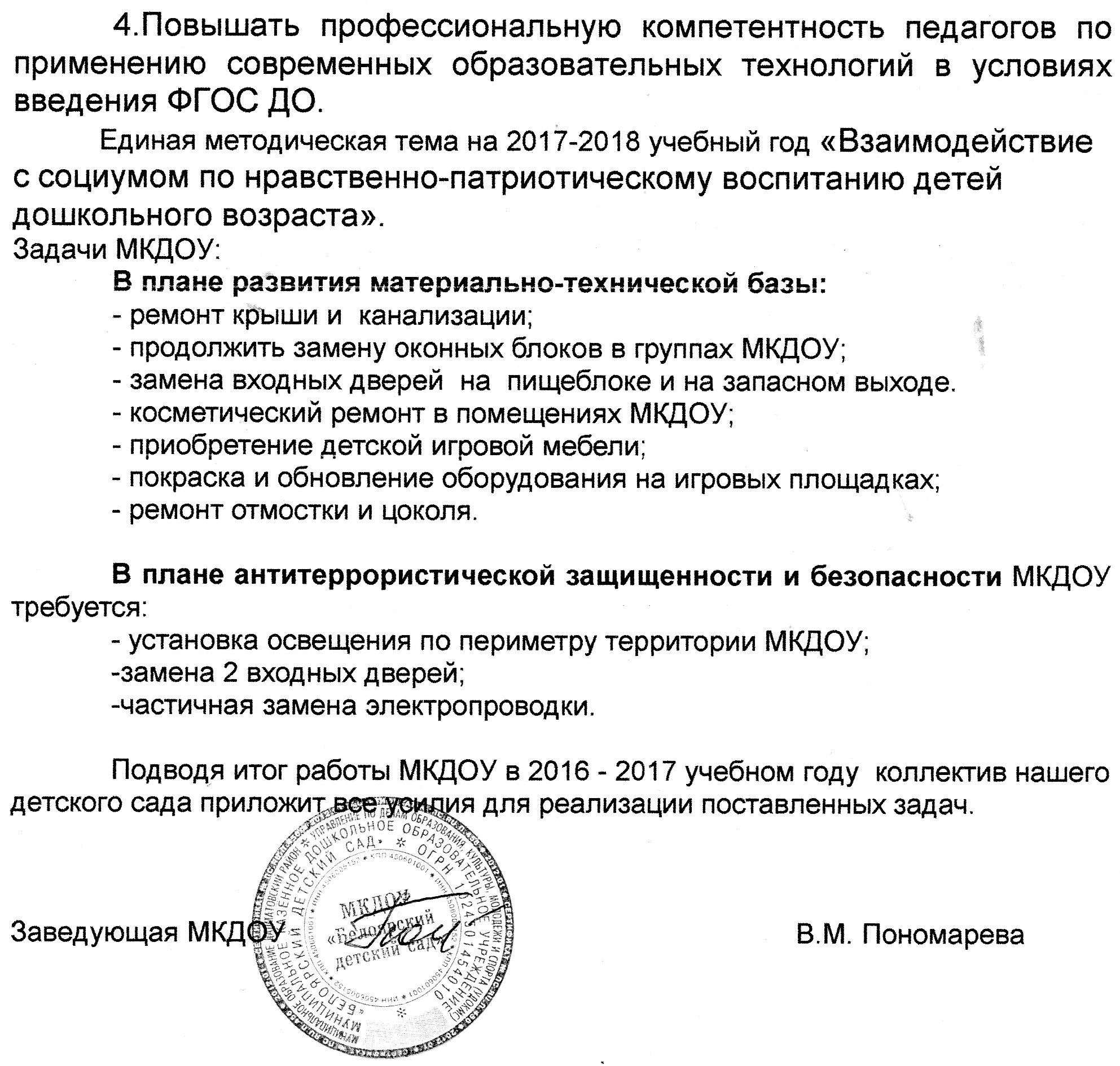 Показатель физ. уровня2015-2016г.2015-2016г.2016-2017г.2016-2017г.Показатель физ. уровняН.г.К.г.Н.г.К.г.Высокий уровень45%58%45%58%Средний уровень51%33%51%33%Низкий уровень4%-3%-РазделыВсегоВысокий уровеньВысокий уровеньСредний уровеньСредний уровеньНизкий уровеньНизкий уровеньРазделыВсегоКолич%Колич%Колич%1.Ориентировка вокружающем761--2.Слуховая память7--686%114%3.Зрительная память7--686%114%4.Отношение к школе7457%343%--5.Мышление7457%343%--Продолжи орнамент686%114%--Четвёртый лишний686%114%--Сравнение объектов343%343%114%Внимание "Угадайка"686%114%--Развитие мыслительныхопераций343%343%114%Состав числа229%114%457%Установление логическихСвязей в серии сюжетныхкартинок343%343%114%6.Развитие речи7114%686%--Сравнение объектов попредставлению343%343%114%Четвёртый лишний686%114%--Составление рассказа покартинкам114%457%229%Нелепицы--7100%--7.Внимание7229%457%114%Нелепицы--7100%--Игра "Внимание"Никитина229%229%343%Цветные кружки572%114%114%8.Счёт до 10 (прямой и обратный)7572%114%114%9.Решение задач7457%229%114%10.Чтение7457%229%114%Последовательноеназвание кружков229%457%114%Чтение457%229%114%11.Мелкая моторика7457%229%114%Продолжи орнамент457%229%114%Игры Никитина"Внимание","Угадай-ка"229%572%--Итого:7457%343%--НаправлениеОбязательная частьОбязательная частьОбязательная частьОбязательная частьОбязательная частьОбязательная частьНаправлениеВиды организованной деятельностиВиды организованной деятельности1 младшаягруппа2 младшая группы2 младшая группыСредняя группаНаправлениеВиды организованной деятельностиВиды организованной деятельности2-3 года3-4 года3-4 года4-5 летНаправлениеВиды организованной деятельностиВиды организованной деятельности      8-10 мин.15 мин.15 мин.20 мин.Познавательное, речевое,Социально-коммуникативноеПознавательно исследовательская  и продуктивная (конструктивная) деятельность (в реж. моменты)Познавательно исследовательская  и продуктивная (конструктивная) деятельность (в реж. моменты)––––Познавательное, речевое,Социально-коммуникативноеФормирование целостной картины мира, расширение кругозораФормирование целостной картины мира, расширение кругозора1(8м.)111Познавательное, речевое,Социально-коммуникативноеФормирование элементарных математических представленийФормирование элементарных математических представлений–111Познавательное, речевое,Социально-коммуникативноеРазвитие речиРазвитие речи2 (по 8 м.)111                                                  Итого                                                  Итого       3/24 мин.         3/45мин.         3/45мин.         3/60 мин.Художественное творчествоХудожественное творчествоХудожественно-эстетическоеРисованиеРисование1(10 м.)111Художественно-эстетическоеЛепкаЛепка1 (10м.)0,515 мин.0,5Художественно-эстетическоеАппликацияАппликация–0,515 мин.0,5Художественно-эстетическоеМузыкаМузыка2 (по 8 м.)222                                                        Итого                                                        Итого                                                        Итого4/36 мин.    4/60 мин.    4/60 мин.      4/1 ч.20 мин.ФизическоеФизическоеФизическая культура3 (по 10 м.)3333/30     3/45 мин.    3/45 мин.       3/60 мин.Общее количество НОДОбщее количество НОДОбщее количество НОД10101010Итого НОДИтого НОДИтого НОД10/1ч.30мин10/2ч.30мин10/2ч.30мин  10 /3ч.20минЧасть, формируемая участниками образовательных отношенийЧасть, формируемая участниками образовательных отношенийЧасть, формируемая участниками образовательных отношенийЧасть, формируемая участниками образовательных отношенийЧасть, формируемая участниками образовательных отношенийЧасть, формируемая участниками образовательных отношенийЧасть, формируемая участниками образовательных отношенийРасписание клубов, секций, студий, мастерскихРасписание клубов, секций, студий, мастерскихРасписание клубов, секций, студий, мастерских---1 (20 мин.)                                                 Итого                                                 Итого                                                 Итого---1 /20 мин.ИтогоИтогоИтого 10/ 1ч.30 мин 10/ 2ч.30 мин 10/ 2ч.30 мин      11/ 3ч. 40 м.НаправлениеОбязательная частьОбязательная частьОбязательная частьОбязательная частьОбязательная частьНаправлениеВиды организованной деятельностиСтаршаяПодгруппаСтаршаяПодгруппаПодготовительная подгруппаПодготовительная подгруппаНаправлениеВиды организованной деятельности5-6 лет5-6 лет6-7 лет6-7 летНаправлениеВиды организованной деятельности20- 25 мин.20- 25 мин.30 мин.30 мин.Познавательное, речевое,   Социально-коммуникативноеПознавательно исследовательская  и продуктивная (конструктивная) деятельность1 (25 мин.)1 (25 мин.)11Познавательное, речевое,   Социально-коммуникативноеФормирование целостной картины мира, расширение кругозора1 (25 мин.) 1 (25 мин.) 11Познавательное, речевое,   Социально-коммуникативноеФормирование элементарных математических представлений1 (25 мин.)1 (25 мин.)22Познавательное, речевое,   Социально-коммуникативноеРазвитие речи2 (20/25 мин.)2 (20/25 мин.)22                                  Итого                                  Итого2 ч. 00 мин.2 ч. 00 мин.3 часа3 часаХудожественное творчествоХудожественно-эстетическоеРисование           2 (20 мин.)            2 (20 мин.) 2 (30 мин.)2 (30 мин.)Художественно-эстетическоеЛепка0,5 1 (20 мин.)0,530 мин.Художественно-эстетическоеАппликация0,5 1 (20 мин.)0,530 мин.Художественно-эстетическоеМузыка2 (25 мин.) 2 (25 мин.) 22                                                     Итого                                                     Итого        1ч.50 мин.         1ч.50 мин. 2.ч.30 мин.2.ч.30 мин.Физическое    Физическая культура3 (20мин.)3 (20мин.)3 (30 мин.)3 (30 мин.)                       Итого                                                Итого                         1.10 мин. 1.10 мин. 1ч.30 мин.1ч.30 мин.Общее количество НОДОбщее количество НОД13131414Итого НОДИтого НОД5 ч.5 ч.7 ч.7 ч.Часть, формируемая участниками образовательных отношений Часть, формируемая участниками образовательных отношений Часть, формируемая участниками образовательных отношений Часть, формируемая участниками образовательных отношений Часть, формируемая участниками образовательных отношений Часть, формируемая участниками образовательных отношений Расписание клубов, секций, студий, мастерскихРасписание клубов, секций, студий, мастерских1 (25 мин.) 1 (25 мин.) 1 (30 мин.)1 (30 мин.)ИтогоИтого    14/ 5ч. 25 мин.    14/ 5ч. 25 мин.     15/ 7 ч.30 мин.     15/ 7 ч.30 мин.До 5 лет5-10 лет10-20 лет20 и выше--5Высшая квалификационная категория1 квалификационная категория2 квалификационная     категорияСоответствие занимаемой должности-1-12015-2016 учебный год2016-2017 учебный год2017-2018 учебный год16 дней 20Группа здоровья2014 учебный год2014 учебный год2015           20162015           20162017 учебный год2017 учебный годГруппа здоровьяКоличество детейКоличество детейКоличество    детейКоличество детей1 группа здоровья      201411     162 группа здоровья      33      33      32303 группа здоровья2      1       1       -Классификация заболеваний2014 - 2015 г.2014 - 2015 г.2015 - 2016г.2015 - 2016г.2016-2017г.2016-2017г.Классификация заболеванийДо 3х лет3г.и старшеДо 3х лет3г.и старшеДо 3х лет 3г.и старшеАнгина      157   2210   1024Грипп ,ОРЗ6138     38   3024        Энтериты11Органы пищеварения--       ---       1Скарлатина       ------Бактериальная дизентерия------Несчастные случаи, отравления------Другие заболевания2212122582932